Publicado en Madrid el 27/02/2023 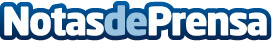 Limpieza Pulido aclara la eterna duda acerca de cuándo se debe utilizar la lejía y cuándo el amoniacoEs una situación muy habitual la de necesitar desinfectar y no saber exactamente qué producto utilizar, si la lejía o el amoniaco. Una empresa suministradora de productos de limpieza resuelve esta tesitura en la que se encuentran comúnmente muchas personasDatos de contacto:Limpieza Pulido643 93 95 49Nota de prensa publicada en: https://www.notasdeprensa.es/limpieza-pulido-aclara-la-eterna-duda-acerca_1 Categorias: Sociedad Servicios Técnicos Hogar http://www.notasdeprensa.es